«Нужно ли детям дошкольного возраста  экономическое воспитание?»Нужно! Но как?Обсуждая эту проблему, мы говорим лишь о началах экономического воспитания,  включающих в себя доступные детям знания  и некоторые экономически значимые качества личности, берущие свое начало в детстве: бережливость, трудолюбие, экономность.     Многолетний опыт работы с детьми дошкольного возраста показывает, что воспитывать бережливость, рачительность легче на примере личного «достояния». «Мое» и «наше» - разные понятия не только по содержанию, но и по внутреннему их восприятию. Можно привести массу примеров разного отношения к «своему» и к «общему». Придя в детский сад со своей игрушкой (дорогой для него вещью), ребенок в течение дня озабочен тем, чтобы не потерять ее, чтобы никто не сломал и не испортил. Малыш не жадный и дает игрушку поиграть другим детям (ему ведь тоже дают!), но при этом он будет тщательно следить за ее сохранностью. Однако по отношению к игрушкам и другим вещам детского сада (т.е. тому, что принадлежит всем и лично ему в том числе) подобной озабоченности нет и в помине!   Дети по-разному относятся к личной и общественной собственности: личные потери более болезненны.Не потому ли повседневная жизнь детского сада дает массу примеров того, как дети безжалостно портят, ломают, выбрасывают игрушки и предметы для труда, совершенно не испытывая при этом чувства вины или беспокойства?Нередко приходится слышать от взрослых: зачем ребенку беречь и экономить, не так уж велики потери от того что он ломает игрушки, портит бумагу, краски, фломастеры. Мол, вырастет, столкнется с денежными затратами, вот тогда и перестанет портить вещи.Это глубокое заблуждение. Дело не в сломанной игрушке – из этих поступков постепенно складываются формы привычного  поведения, вырабатывается определенный стиль жизни, изменить который будет не просто.Семья – это реальная экономическая среда, в которой живет ребенок. Повседневный труд взрослых, заботы «о хлебе насущном», достаток или, наоборот, бедность (нехватка денег, доходы и расходы). Дети включены в эти реальные жизненные ситуации постоянно.Детский сад – некая условная ситуация, которая не дает полноценного опыта и практического «экономического поведения». Дети здесь тоже «покупают», «продают», «меняются», «работают», но это лишь игра, которая закрепляет опыт, полученный в семье.Экономические знания нужны всем, и дети дошкольного возраста не исключение. С проблемами экономики их сталкивает современная жизнь. Уже в дошкольном детстве из привычной роли беззаботного потребителя ребенок сначала становится сознательным потребителем, а позднее – созидателем предметов потребления. Но как познакомить малыша с основами такой сложной науки на доступном ему уровне?В дошкольном возрасте можно дать элементарные сведения из области экономики: научить их правильному отношению к деньгам, способам их зарабатывания и разумному использованию; с помощью игр, экономических задач, кроссвордов – ввести ребят в сложный мир вещей, предметов, человеческих взаимоотношений.Необходимо формировать представления детей о взаимосвязи между экономическими  и этическими категориями: бережливость, честность, экономность, щедрость, достоинство. Разумно расходовать деньги, не покупать ненужных вещей, не завидовать приобретениям сверстников. Формирование экономического сознания  дает знания о новых профессиях: менеджер, бизнесмен, фермер, рекламодатель, банкир, рекламный агент.  Обогащается детский словарный запас, приобретаются такие качества, как чувство собственного достоинства, умение честно соревноваться и не боятся проигрыша, стремление доводить начатое дело до конца, возникает здоровый интерес к деньгам, осознаются правила их честного зарабатывания.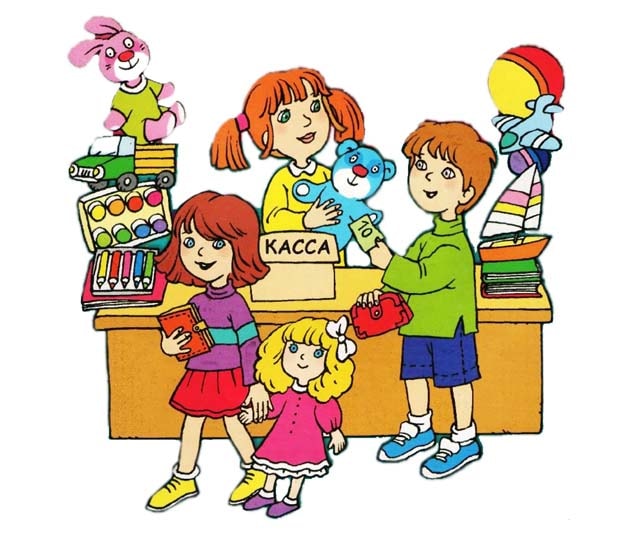 